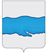 АДМИНИСТРАЦИИ  ПЛЁССКОГО  ГОРОДСКОГО  ПОСЕЛЕНИЯПРИВОЛЖСКОГО МУНИЦИПАЛЬНОГО РАЙОНАИВАНОВСКОЙ ОБЛАСТИПОСТАНОВЛЕНИЕ« 11 »  ноября   2019 г.                                                                                                          № 174г. ПлёсОб отмене постановления от 02 июля 2019 № 91  «Об установлении постоянного публичного сервитута в отношении земельных участков, расположенных на территории Плёсского городского поселения Приволжского муниципального района Ивановской области для прокладки и эксплуатации линии электропередачи».     На основании ст.11.7(Перераспределение земельных участков), Земельного кодекса от 25.10.2001 № 136 ФЗ (ред. от 02.08.2019), в соответствии с Уставом Плёсского городского поселения, администрация Плёсского городского поселенияПОСТАНОВЛЯЕТ:1. Отменить Постановление от 02 июля 2019 г. № 91  «Об  установлении постоянного публичного сервитута в отношении земельных участков, расположенных на территории Плёсского городского поселения Приволжского муниципального района Ивановской области для прокладки и эксплуатации линии электропередачи».2. Контроль, за исполнением настоящего постановления возложить на заместителя главы Плёсского городского поселения А.В. Шабурова;3. Настоящее  Постановление вступает в силу с даты его подписания.ВрИП Главы Плёсского городского поселения:                                            Д.А. Натура